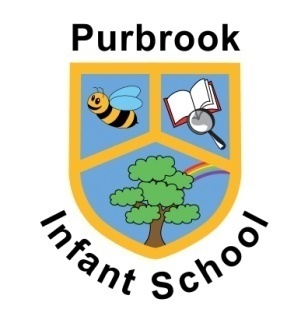 Data highlights2017 – 2018Early Years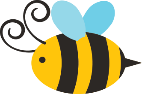 PhonicsEnd of Key Stage 1 	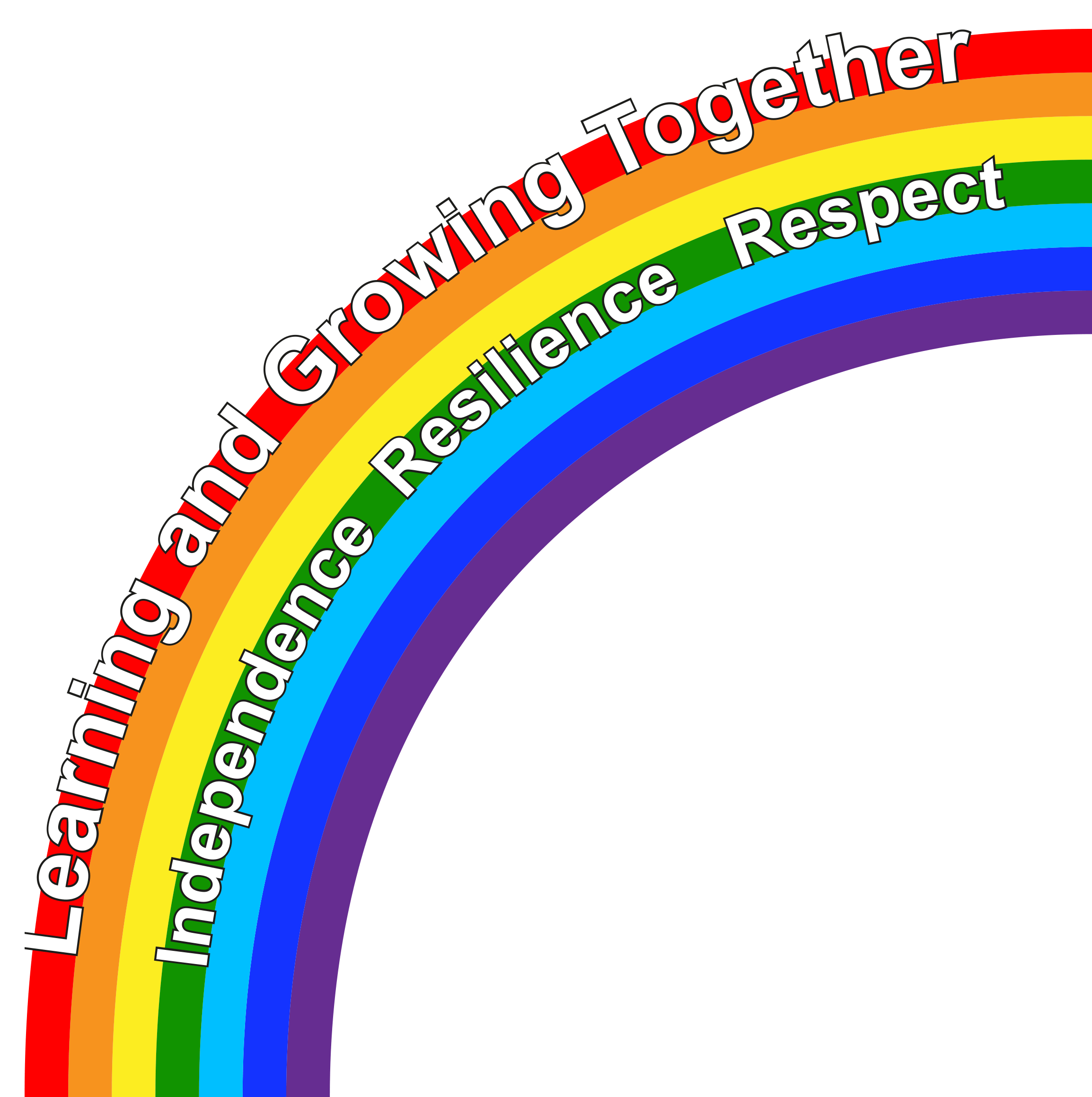 Purbrook SchoolNationalGLD73.3%71.6%Purbrook SchoolNationalYear 192.2%82.5%Year 2 (Re- takes)77.8%60.8%Expected +Purbrook SchoolNationalReading 89%74.5%Writing78%69.9%Maths83.5%76.1%R/W/M Combined72.5%65.3%Greater depth Purbrook SchoolNationalReading 33%25.6%Writing23.1%15.9%Maths28.6%21.8%R/W/M Combined15.4%11.7%